РЕШЕНИЕ                                  с. Альметьево                                                    КАРАР№187							от «27»  апреля 2020 года         Заслушав и обсудив информацию Председателя Альметьевского сельского поселения Мингалеевой Р.Т. об исполнении бюджета Альметьевского сельского поселения за 2019 год (далее – бюджет поселения), и руководствуясь статьями 153, 264.6 Бюджетного кодекса Российской Федерации, Совет Альметьевского сельского поселения  Елабужского муниципального района Республики ТатарстанРЕШИЛ:        1.Утвердить отчет об исполнении бюджета Альметьевского сельского поселения за 2019 год по доходам в сумме 3 693,8 тыс. рублей, по расходам в сумме 3 570,0 тыс. рублей, с превышением доходов над расходами в сумме 123,8 тыс. рублей, и со следующими показателями:- доходов бюджета поселения по кодам классификации доходов бюджетов согласно приложению 1 к настоящему Решению;- расходов бюджета поселения по ведомственной структуре расходов бюджета поселения согласно приложению 2 к настоящему Решению;- расходов бюджета поселения по разделам и подразделам, целевым статьям и группам видов расходов бюджетов согласно приложению 3 к настоящему Решению;- расходов бюджета поселения по целевым статьям (муниципальным программам и непрограммным направлениям деятельности), группам видов расходов, разделам, подразделам классификации расходов бюджетов согласно приложению 4 к настоящему Решению;- источников финансирования дефицита бюджета поселения по кодам классификации источников финансирования дефицита бюджетов согласно приложению 5 к настоящему Решению;- по распределению межбюджетных трансфертов из бюджета поселения согласно приложению 6 к настоящему Решению;- по распределению межбюджетных трансфертов, передаваемых из бюджета  Елабужского муниципального района Республики Татарстан в бюджет поселения, за 2019 год  согласно приложению 7 к настоящему Решению.2. Настоящее Решение подлежит официальному опубликованию.Председатель АльметьевскогоСП                       Р.Т. МингалееваПриложение 5к решению СоветаАльметьевского сельского поселенияот «27» апреля 2020г. № 187 Источники финансирования дефицита бюджета Альметьевского сельского поселения по кодам классификации источников финансирования дефицита бюджетов за 2019 год                                                                             (тыс. рублей)Пояснительная запискак проекту решения  Совета Альметьевского сельского поселенияЕлабужского муниципального  района по исполнению бюджета муниципального образования Альметьевское СП за 2019 годОтчет об исполнении бюджета муниципального образования Альметьевское СП за 2019 год составлен с учетом требований Бюджетного Кодекса Российской Федерации и Положения о бюджетном процессе в муниципальном образовании Альметьевское СП.В проекте решения «Об утверждении отчета об исполнении бюджета муниципального образования  Альметьевское СП (далее - бюджет Поселения) отражены показатели  исполнения бюджета Поселения за 2019 год по доходам,  расходам и источникам финансирования дефицита бюджета.СОВЕТ АЛЬМЕТЬЕВСКОГО СЕЛЬСКОГО ПОСЕЛЕНИЯ» ЕЛАБУЖСКОГО МУНИЦИПАЛЬНОГО РАЙОНАРЕСПУБЛИКИ ТАТАРСТАН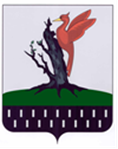 ТАТАРСТАН  РЕСПУБЛИКАСЫ АЛАБУГА  МУНИЦИПАЛЬ РАЙОНЫ МКО «ИЛМЭТ АВЫЛ ЖИРЛЕГЕ СОВЕТЫ»Об утверждении отчета об исполнении бюджета Альметьевского сельского поселения за 2019 годПриложение 1Приложение 1к решению Советак решению СоветаАльметьевского сельского поселенияАльметьевского сельского поселенияот "27" апреля  2020г. №187от "27" апреля  2020г. №187Доходы    Доходы    Доходы     бюджета Альметьевского сельского поселения по кодам бюджета Альметьевского сельского поселения по кодам бюджета Альметьевского сельского поселения по кодамклассификации доходов бюджетов за 2019 годклассификации доходов бюджетов за 2019 годклассификации доходов бюджетов за 2019 год(тыс. рублей)НаименованиеКод доходаКассовое исполнениеНаименованиеКод доходаКассовое исполнениеНалоговые и неналоговые доходы 1 00 00000 00 0000 000445,5Налоги на прибыль, доходы 1 01 00000 00 0000 00012,8Налог на доходы физических лиц 1 01 02000 01 0000 11012,8Налоги на совокупный доход 1 05 00000 00 0000 0003,0Единый сельскохозяйственный налог 1 05 03000 01 0000 1103,0Налоги на имущество 1 06 00000 00 0000 000311,5Налог на имущество физических лиц 1 06 01000 00 0000 11045,8Земельный налог 1 06 06000 00 0000 110265,7Государственная пошлина 1 08 00000 00 0000 0000,8Государственная пошлина за совершение нотариальных действий должностными лицами органов местного самоуправления, уполномоченными в соответствии с законодательными актами РФ на совершение нотариальных действий 1 08 04020 01 0000 1100,8Доходы от продажи материальных и нематериальных активов 1 14 00000 00 0000 00070,0Доходы от реализации иного имущества, находящегося в собственности сельских поселений (за исключением имущества муниципальных бюджетных и автономных учреждений, а также имущества муниципальных унитарных предприятий, в том числе казенных), в части реализации основных средств по указанному имуществу1 14 02053 10 0000 41070,0Неналоговые доходы 117 00000 00 0000 00047,4Средства самообложения граждан, зачисляемые в бюджеты сельских  поселений1 17 14030 10 0000 15047,4Безвозмездные поступления2 00 00000 00 0000 0003 248,3Безвозмездные поступления от других бюджетов бюджетной системы Российской Федерации2 02 00000 00 0000 0003 248,5Дотации бюджетам бюджетной системы Российской Федерации2 02 10000 00 0000 1501 247,2Дотации бюджетам сельских поселений на выравнивание бюджетной обеспеченности2 02 15001 10 0000 1501 247,2Субвенции бюджетам бюджетной системы Российской Федерации2 02 30000 00 0000 15085,9Субвенции бюджетам сельских поселений на осуществление первичного воинского учета на территориях, где отсутствуют военные комиссариаты2 02 35118 10 0000 15085,9Иные межбюджетные трансферты2 02 40000 00 0000 1501 915,4Межбюджетные трансферты, передаваемые бюджетам сельских поселений для компенсации дополнительных расходов, возникших в результате решений, принятых органами власти другого уровня2 02 45160 10 0000 1501 915,4Возврат остатков субсидий, субвенций и иных межбюджетных трансфертов, имеющих целевое назначение, прошлых лет2 19 00000 00 0000 150-0,2Возврат прочих остатков субсидий, субвенций и иных межбюджетных трансфертов, имеющих целевое назначение, прошлых лет из бюджетов сельских поселений2 19 60010 10 0000 150-0,2Всего доходов3 693,8Приложение 2к решению Совета к решению Совета Альметьевского сельского поселенияАльметьевского сельского поселенияАльметьевского сельского поселенияот «27 » апреля 2020г. № 187от «27 » апреля 2020г. № 187от «27 » апреля 2020г. № 187РасходыРасходыРасходыРасходыРасходыРасходыРасходыбюджета Альметьевского сельского поселениябюджета Альметьевского сельского поселениябюджета Альметьевского сельского поселениябюджета Альметьевского сельского поселениябюджета Альметьевского сельского поселениябюджета Альметьевского сельского поселениябюджета Альметьевского сельского поселенияпо ведомственной структуре расходов по ведомственной структуре расходов по ведомственной структуре расходов по ведомственной структуре расходов по ведомственной структуре расходов по ведомственной структуре расходов по ведомственной структуре расходов за 2019 год за 2019 год за 2019 год за 2019 год за 2019 год за 2019 год за 2019 год (тыс.рублей)НаименованиеВед-воРзПРЦСРВРКассовое исполнениеНаименованиеВед-воРзПРЦСРВРКассовое исполнениеСовет Альметьевского селького поселения Елабужского муниципального района Республики Татарстан845683,7ОБЩЕГОСУДАРСТВЕННЫЕ ВОПРОСЫ84501683,7Функционирование высшего должностного лица субъекта Российской Федерации и муниципального образования 8450102683,7Непрограммные направления расходов845010299 0 00 0000 0683,7Глава муниципального образования845010299 0 00 0203 0683,7Расходы на выплаты персоналу в целях обес-печения выполнения функций государствен-ными (муниципальными) органами, казенными учреждениями, органами управления государ-ственными внебюджетными фондами 845010299 0 00 0203 0100683,7Исполнительный комитет Альметьевского селького поселения Елабужского муниципального района Республики Татарстан8602 886,3ОБЩЕГОСУДАРСТВЕННЫЕ ВОПРОСЫ86001846,1Функционирование Правительства Российской Федерации, высших исполнительных органов государственной власти субъектов Российской Федерации, местных администраций8600104759,2Непрограммные направления расходов860010499 0 00 0000 0759,2Центральный аппарат860010499 0 00 0204 0759,2Расходы на выплаты персоналу в целях обес-печения выполнения функций государствен-ными (муниципальными) органами, казенными учреждениями, органами управления государ-ственными внебюджетными фондами 860010499 0 00 0204 0100385,7Закупка товаров, работ и услуг для обеспечения государственных (муниципальных) нужд860010499 0 00 0204 0200366,8Социальное обеспечение и иные выплаты населению860010499 0 00 0204 03000,6Иные бюджетные ассигнования860010499 0 00 0204 08006,1Другие общегосударственные вопросы860011386,9Муниципальная программа "Развитие субъектов малого и среднего предпринимательства муниципального образования на 2019-2021 годы"860011301 0 00 000001,0Мероприятия по программе развитие субъектов малого и среднего предпринимательства860011301 0 00 006411,0Закупка товаров, работ и услуг для обеспечения государственных (муниципальных) нужд860011301 0 00 006412001,0Страхование муниципальных служащих860011319 0 01 2191 01,4Закупка товаров, работ и услуг для обеспечения государственных (муниципальных) нужд860011319 0 01 2191 02001,4Непрограммные направления расходов860011399 0 00 0000 084,5Уплата налога на имущество организаций и земельного налога860011399 0 00 0295 042,4Иные бюджетные ассигнования860011399 0 00 0295 080042,4Межбюджетные трансферты, передаваемые бюджетам муниципальных образований на осуществление части полномочий по решению вопросов местного значения в соответствии с заключенными соглашениями860011399 0 00 2560 019,0Межбюджетные трансферты860011399 0 00 2560 050019,0Диспансеризация муниципальных служащих860011399 0 00 9707 16,8Закупка товаров, работ и услуг для обеспечения государственных (муниципальных) нужд860011399 0 00 9707 12006,8Выполнение других обязательств государства860011399 2 00 0300 016,3Закупка товаров, работ и услуг для государст-венных (муниципальных) нужд860011399 2 00 0300 020016,3НАЦИОНАЛЬНАЯ ОБОРОНА8600285,9Мобилизационная и вневойсковая подготовка860020385,9Непрограммные направления расходов860020399 0 00 0000 085,9Осуществление первичного воинского учета на территориях, где отсутствуют военнные комиссариаты860020399 0 00 5118 085,9Расходы на выплаты персоналу в целях обес-печения выполнения функций государствен-ными (муниципальными) органами, казенными учреждениями, органами управления государ-ственными внебюджетными фондами 860020399 0 00 5118 010079,7Закупка товаров, работ и услуг для обеспечения государственных (муниципальных) нужд860020399 0 00 5118 02006,2НАЦИОНАЛЬНАЯ БЕЗОПАСНОСТЬ И ПРАВООХРАНИТЕЛЬНАЯ ДЕЯТЕЛЬНОСТЬ8650326,1Обеспечение пожарной безопасности860031026,1Непрограммные направления расхода860031099 0 00 0000 026,1Функционирование органов в сфере национальной безопасности и правоохранительной деятельности860031099 0 00 0267 026,1Закупка товаров, работ и услуг для государственных (муниципальных) нужд860031099 0 00 0267 020026,1НАЦИОНАЛЬНАЯ ЭКОНОМИКА86004188,6Дорожное хозяйство8600409164,3Мероприятия по благоустройству8600409Б1 0 00 0000 020,0Программа комплексного развития транспортной инфраструктуры на территории муниципального образования8600409Б1 1 00 0000 020,0Строительство и содержание автомобильных дорог и инженерных сооружений на них в границах городских округов и поселений в рамках благоустройства8600409Б1 1 00 7802 020,0Закупка товаров, работ и услуг для обеспечения государственных (муниципальных) нужд8600409Б1 1 00 7802 020020,0Непрограммные направления расходов860040999 0 00 0000 0144,3Строительство и содержание автомобильных дорог и инженерных сооружений на них в границах городских округов и поселений в рамках благоустройства860040999 0 00 7802 0144,3Закупка товаров, работ и услуг для обеспечения государственных (муниципальных) нужд860040999 0 00 7802 0200144,3Другие вопросы в области национальной экономики865041224,3Мероприятия по благоустройству8600412Б1 0 00 0000 010,2Муниципальная программа по использованию и охране земель на территории поселения8600412Б1 2 00 0000 010,2Мероприятия по землеустройству и землепользованию8600412Б1 2 00 7344 010,2Закупка товаров, работ и услуг для обеспечения государственных (муниципальных) нужд8600412Б1 2 00 7344 020010,2Непрограммные направления расходов860041299 0 00 0000 014,1Мероприятия по землеустройству и землепользованию860041299 0 00 0344 014,1Закупка товаров, работ и услуг для государственных (муниципальных) нужд860041299 0 00 0344 020014,1ЖИЛИЩНО-КОММУНАЛЬНОЕ ХОЗЯЙСТВО860051 739,6Коммунальное хозяйство860050264,3Непрограммные направления расходов860050299 0 00 0000 064,3Мероприятия в области коммунального хозяйства860050299 0 00 7505 064,3Закупка товаров, работ и услуг для государст-венных (муниципальных) нужд860050299 0 00 7505 020064,3Благоустройство86005031 675,3Мероприятия по благоустройству8600503Б1 0 00 0000 053,8Муниципальная программа по содержанию  мест захоронений8600503Б1 3 00 0000 053,8Содержание кладбищ8600503Б1 3 00 7804 053,8Закупка товаров, работ и услуг для обеспечения государственных (муниципальных) нужд 8600503Б1 3 00 7804 020053,8Непрограммные направления расходов860050399 0 00 0000 01 621,5Уличное освещение860050399 0 00 7801 0390,0Закупка товаров, работ и услуг для обеспечения государственных (муниципальных) нужд860050399 0 00 7801 0200390,0Озеленение860050399 0 00 7803 0127,4Закупка товаров, работ и услуг для обеспечения государственных (муниципальных) нужд860050399 0 00 7803 0200127,4Прочие мероприятия по благоустройству городских округов и поселений860050399 0 00 7805 01 104,1Закупка товаров, работ и услуг для обеспечения государственных (муниципальных) нужд860050399 0 00 7805 02001 104,1ВСЕГО РАСХОДОВ3 570,0Приложение 3к решению Совета к решению Совета Альметьевского сельского поселенияАльметьевского сельского поселенияАльметьевского сельского поселенияот «27» апреля 2020г. № 187от «27» апреля 2020г. № 187от «27» апреля 2020г. № 187РасходыРасходыРасходыРасходыРасходыРасходыбюджета Альметьевского сельского поселениябюджета Альметьевского сельского поселениябюджета Альметьевского сельского поселениябюджета Альметьевского сельского поселениябюджета Альметьевского сельского поселениябюджета Альметьевского сельского поселенияпо разделам и подразделам, целевым статьямпо разделам и подразделам, целевым статьямпо разделам и подразделам, целевым статьямпо разделам и подразделам, целевым статьямпо разделам и подразделам, целевым статьямпо разделам и подразделам, целевым статьями группам видов расходов бюджетови группам видов расходов бюджетови группам видов расходов бюджетови группам видов расходов бюджетови группам видов расходов бюджетови группам видов расходов бюджетовза 2019 год за 2019 год за 2019 год за 2019 год за 2019 год за 2019 год (тыс.рублей)НаименованиеРзПРЦСРВРКассовое исполнениеНаименованиеРзПРЦСРВРКассовое исполнениеОБЩЕГОСУДАРСТВЕННЫЕ ВОПРОСЫ011 529,8Функционирование высшего должностного лица субъекта Российской Федерации и муниципального образования 0102683,7Непрограммные направления расходов010299 0 00 0000 0683,7Глава муниципального образования010299 0 00 0203 0683,7Расходы на выплаты персоналу в целях обес-печения выполнения функций государствен-ными (муниципальными) органами, казенными учреждениями, органами управления государ-ственными внебюджетными фондами 010299 0 00 0203 0100683,7Функционирование Правительства Российской Федерации, высших исполнительных органов государственной власти субъектов Российской Федерации, местных администраций0104759,2Непрограммные направления расходов010499 0 00 0000 0759,2Центральный аппарат010499 0 00 0204 0759,2Расходы на выплаты персоналу в целях обес-печения выполнения функций государствен-ными (муниципальными) органами, казенными учреждениями, органами управления государ-ственными внебюджетными фондами 010499 0 00 0204 0100385,7Закупка товаров, работ и услуг для обеспечения государственных (муниципальных) нужд010499 0 00 0204 0200366,8Социальное обеспечение и иные выплаты населению010499 0 00 0204 03000,6Иные бюджетные ассигнования010499 0 00 0204 08006,1Другие общегосударственные вопросы011386,9Муниципальная программа "Развитие субъектов малого и среднего предпринимательства муниципального образования на 2019-2021 годы"011301 0 00 000001,0Мероприятия по программе развитие субъектов малого и среднего предпринимательства011301 0 00 006411,0Закупка товаров, работ и услуг для обеспечения государственных (муниципальных) нужд011301 0 00 006412001,0Страхование муниципальных служащих011319 0 01 2191 01,4Закупка товаров, работ и услуг для обеспечения государственных (муниципальных) нужд011319 0 01 2191 02001,4Непрограммные направления расходов011399 0 00 0000 084,5Уплата налога на имущество организаций и земельного налога011399 0 00 0295 042,4Иные бюджетные ассигнования011399 0 00 0295 080042,4Межбюджетные трансферты, передаваемые бюджетам муниципальных образований на осуществление части полномочий по решению вопросов местного значения в соответствии с заключенными соглашениями011399 0 00 2560 019,0Межбюджетные трансферты011399 0 00 2560 050019,0Диспансеризация муниципальных служащих011399 0 00 9707 16,8Закупка товаров, работ и услуг для обеспечения государственных (муниципальных) нужд011399 0 00 9707 12006,8Выполнение других обязательств государства011399 2 00 0300 016,3Закупка товаров, работ и услуг для государст-венных (муниципальных) нужд011399 2 00 0300 020016,3НАЦИОНАЛЬНАЯ ОБОРОНА0285,9Мобилизационная и вневойсковая подготовка020385,9Непрограммные направления расходов020399 0 00 0000 085,9Осуществление первичного воинского учета на территориях, где отсутствуют военнные комиссариаты020399 0 00 5118 085,9Расходы на выплаты персоналу в целях обес-печения выполнения функций государствен-ными (муниципальными) органами, казенными учреждениями, органами управления государ-ственными внебюджетными фондами 020399 0 00 5118 010079,7Закупка товаров, работ и услуг для обеспечения государственных (муниципальных) нужд020399 0 00 5118 02006,2НАЦИОНАЛЬНАЯ БЕЗОПАСНОСТЬ И ПРАВООХРАНИТЕЛЬНАЯ ДЕЯТЕЛЬНОСТЬ0326,1Обеспечение пожарной безопасности031026,1Непрограммные направления расхода031099 0 00 0000 026,1Функционирование органов в сфере национальной безопасности и правоохранительной деятельности031099 0 00 0267 026,1Закупка товаров, работ и услуг для государственных (муниципальных) нужд031099 0 00 0267 020026,1НАЦИОНАЛЬНАЯ ЭКОНОМИКА04188,6Дорожное хозяйство0409164,3Мероприятия по благоустройству0409Б1 0 00 0000 020,0Программа комплексного развития транспортной инфраструктуры на территории муниципального образования0409Б1 1 00 0000 020,0Строительство и содержание автомобильных дорог и инженерных сооружений на них в границах городских округов и поселений в рамках благоустройства0409Б1 1 00 7802 020,0Закупка товаров, работ и услуг для обеспечения государственных (муниципальных) нужд0409Б1 1 00 7802 020020,0Непрограммные направления расходов040999 0 00 0000 0144,3Строительство и содержание автомобильных дорог и инженерных сооружений на них в границах городских округов и поселений в рамках благоустройства040999 0 00 7802 0144,3Закупка товаров, работ и услуг для обеспечения государственных (муниципальных) нужд040999 0 00 7802 0200144,3Другие вопросы в области национальной экономики041224,3Мероприятия по благоустройству0412Б1 0 00 0000 010,2Муниципальная программа по использованию и охране земель на территории поселения0412Б1 2 00 0000 010,2Мероприятия по землеустройству и землепользованию0412Б1 2 00 7344 010,2Закупка товаров, работ и услуг для обеспечения государственных (муниципальных) нужд0412Б1 2 00 7344 020010,2Непрограммные направления расходов041299 0 00 0000 014,1Мероприятия по землеустройству и землепользованию041299 0 00 0344 014,1Закупка товаров, работ и услуг для государственных (муниципальных) нужд041299 0 00 0344 020014,1ЖИЛИЩНО-КОММУНАЛЬНОЕ ХОЗЯЙСТВО051 739,6Коммунальное хозяйство050264,3Непрограммные направления расходов050299 0 00 7505 064,3Мероприятия в области коммунального хозяйства050299 0 00 7505 064,3Закупка товаров, работ и услуг для государст-венных (муниципальных) нужд050299 0 00 7505 020064,3Благоустройство05031 675,3Мероприятия по благоустройству0503Б1 0 00 0000 053,8Муниципальная программа по содержанию  мест захоронений0503Б1 3 00 0000 053,8Содержание кладбищ0503Б1 3 00 7804 053,8Закупка товаров, работ и услуг для обеспечения государственных (муниципальных) нужд 0503Б1 3 00 7804 020053,8Непрограммные направления расходов050399 0 00 0000 01 621,5Уличное освещение050399 0 00 7801 0390,0Закупка товаров, работ и услуг для обеспечения государственных (муниципальных) нужд050399 0 00 7801 0200390,0Озеленение050399 0 00 7803 0127,4Закупка товаров, работ и услуг для обеспечения государственных (муниципальных) нужд050399 0 00 7803 0200127,4Прочие мероприятия по благоустройству городских округов и поселений050399 0 00 7805 01 104,1Закупка товаров, работ и услуг для обеспечения государственных (муниципальных) нужд050399 0 00 7805 02001 104,1ВСЕГО РАСХОДОВ3 570,0к решению Совета к решению Совета к решению Совета Альметьевского сельского поселенияАльметьевского сельского поселенияАльметьевского сельского поселенияАльметьевского сельского поселенияот «27» апреля 2020г. № 187от «27» апреля 2020г. № 187от «27» апреля 2020г. № 187от «27» апреля 2020г. № 187Распределение бюджетных ассигнований бюджета АльметьевскогоРаспределение бюджетных ассигнований бюджета АльметьевскогоРаспределение бюджетных ассигнований бюджета АльметьевскогоРаспределение бюджетных ассигнований бюджета АльметьевскогоРаспределение бюджетных ассигнований бюджета АльметьевскогоРаспределение бюджетных ассигнований бюджета Альметьевскогосельского поселения по целевым статьям (муниципальным программам сельского поселения по целевым статьям (муниципальным программам сельского поселения по целевым статьям (муниципальным программам сельского поселения по целевым статьям (муниципальным программам сельского поселения по целевым статьям (муниципальным программам сельского поселения по целевым статьям (муниципальным программам и непрограммным направлениям деятельности),и непрограммным направлениям деятельности),и непрограммным направлениям деятельности),и непрограммным направлениям деятельности),и непрограммным направлениям деятельности),и непрограммным направлениям деятельности),группам видов расходов, разделам, подразделамгруппам видов расходов, разделам, подразделамгруппам видов расходов, разделам, подразделамгруппам видов расходов, разделам, подразделамгруппам видов расходов, разделам, подразделамгруппам видов расходов, разделам, подразделам классификации расходов бюджетов классификации расходов бюджетов классификации расходов бюджетов классификации расходов бюджетов классификации расходов бюджетов классификации расходов бюджетовза 2019 год за 2019 год за 2019 год за 2019 год за 2019 год за 2019 год (тыс.рублей)НаименованиеЦСРВРРзПРКассовое исполнениеНаименованиеЦСРВРРзПРКассовое исполнениеМуниципальная программа "Развитие субъектов малого и среднего предпринимательства муниципального образования на 2019-2021 годы"01 0 00 000001,0Мероприятия по программе развитие субъектов малого и среднего предпринимательства01 0 00 006411,0Закупка товаров, работ и услуг для обеспечения государственных (муниципальных) нужд01 0 00 006412001,0ОБЩЕГОСУДАРСТВЕННЫЕ ВОПРОСЫ01 0 00 0064120001001,0Другие общегосударственные вопросы01 0 00 0064120001131,0Мероприятия по благоустройствуБ1 0 00 0000 084,0Программа комплексного развития транспортной инфраструктуры на территории муниципального образованияБ1 1 00 0000 020,0Строительство и содержание автомобильных дорог и инженерных сооружений на них в границах городских округов и поселений в рамках благоустройстваБ1 1 00 7802 020,0Закупка товаров, работ и услуг для обеспечения государственных (муниципальных) нуждБ1 1 00 7802 020020,0НАЦИОНАЛЬНАЯ ЭКОНОМИКАБ1 1 00 7802 0200040020,0Дорожное хозяйствоБ1 1 00 7802 0200040920,0Муниципальная программа по использованию и охране земель на территории поселенияБ1 2 00 0000 010,2Мероприятия по землеустройству и землепользованиюБ1 2 00 7344 010,2Закупка товаров, работ и услуг для обеспечения государственных (муниципальных) нуждБ1 2 00 7344 020010,2НАЦИОНАЛЬНАЯ ЭКОНОМИКАБ1 2 00 7344 0200040010,2Другие вопросы в области национальной экономикиБ1 2 00 7344 0200041210,2Муниципальная программа по содержанию мест захороненийБ1 3 00 0000 053,8Содержание кладбищБ1 3 00 7804 053,8Закупка товаров, работ и услуг для обеспечения государственных (муниципальных) нуждБ1 3 00 7804 020053,8ЖИЛИЩНО-КОММУНАЛЬНОЕ ХОЗЯЙСТВОБ1 3 00 7804 0200050053,8БлагоустройствоБ1 3 00 7804 0200050353,8Страхование муниципальных служащих19 0 01 2191 01,4Закупка товаров, работ и услуг для обеспечения государственных (муниципальных) нужд19 0 01 2191 02001,4ОБЩЕГОСУДАРСТВЕННЫЕ ВОПРОСЫ19 0 01 2191 020001001,4Другие общегосударственные вопросы19 0 01 2191 020001131,4Непрограммные направления расходов99 0 00 0000 03 483,6Глава муниципального образования99 0 00 0203 0683,7Расходы на выплаты персоналу в целях обес-печения выполнения функций государствен-ными (муниципальными) органами, казенными учреждениями, органами управления государ-ственными внебюджетными фондами 99 0 00 0203 0100683,7ОБЩЕГОСУДАРСТВЕННЫЕ ВОПРОСЫ99 0 00 0203 01000100683,7Функционирование высшего должностного лица субъекта Российской Федерации и муниципального образования 99 0 00 0203 01000102683,7Центральный аппарат99 0 00 0204 0759,2Расходы на выплаты персоналу в целях обес-печения выполнения функций государствен-ными (муниципальными) органами, казенными учреждениями, органами управления государ-ственными внебюджетными фондами 99 0 00 0204 0100385,7ОБЩЕГОСУДАРСТВЕННЫЕ ВОПРОСЫ99 0 00 0204 01000100385,7Функционирование Правительства Российской Федерации, высших исполнительных органов государственной власти субъектов Российской Федерации, местных администраций99 0 00 0204 01000104385,7Закупка товаров, работ и услуг для обеспечения государственных (муниципальных) нужд99 0 00 0204 0200366,8ОБЩЕГОСУДАРСТВЕННЫЕ ВОПРОСЫ99 0 00 0204 02000100366,8Функционирование Правительства Российской Федерации, высших исполнительных органов государственной власти субъектов Российской Федерации, местных администраций99 0 00 0204 02000104366,8Социальное обеспечение и иные выплаты населению99 0 00 0204 03000,6ОБЩЕГОСУДАРСТВЕННЫЕ ВОПРОСЫ99 0 00 0204 030001000,6Функционирование Правительства Российской Федерации, высших исполнительных органов государственной власти субъектов Российской Федерации, местных администраций99 0 00 0204 030001040,6Иные бюджетные ассигнования99 0 00 0204 08006,1ОБЩЕГОСУДАРСТВЕННЫЕ ВОПРОСЫ99 0 00 0204 080001006,1Функционирование Правительства Российской Федерации, высших исполнительных органов государственной власти субъектов Российской Федерации, местных администраций99 0 00 0204 080001046,1Функционирование органов в сфере национальной безопасности и правоохранительной деятельности99 0 00 0267 026,1Закупка товаров, работ и услуг для обеспечения государственных (муниципальных) нужд99 0 00 0267 020026,1НАЦИОНАЛЬНАЯ БЕЗОПАСНОСТЬ И ПРАВООХРАНИТЕЛЬНАЯ ДЕЯТЕЛЬНОСТЬ99 0 00 0267 0200030026,1Обеспечение пожарной безопасности99 0 00 0267 0200031026,1Уплата налога на имущество организаций и земельного налога99 0 00 0295 042,4Иные бюджетные ассигнования99 0 00 0295 080042,4ОБЩЕГОСУДАРСТВЕННЫЕ ВОПРОСЫ99 0 00 0295 0800010042,4Другие общегосударственные вопросы99 0 00 0295 0800011342,4Мероприятия по землеустройству и землепользованию99 0 00 0344 014,1Закупка товаров, работ и услуг для государст-венных (муниципальных) нужд99 0 00 0344 020014,1НАЦИОНАЛЬНАЯ ЭКОНОМИКА99 0 00 0344 0200040014,1Другие вопросы в области национальной экономики99 0 00 0344 0200041214,1Межбюджетные трансферты, передаваемые бюджетам муниципальных образований на осуществление части полномочий по решению вопросов местного значения в соответствии с заключенными соглашениями99 0 00 2560 019,0Межбюджетные трансферты99 0 00 2560 050019,0ОБЩЕГОСУДАРСТВЕННЫЕ ВОПРОСЫ99 0 00 2560 0500010019,0Другие общегосударственные вопросы99 0 00 2560 0500011319,0Осуществление первичного воинского учета на территориях, где отсутствуют военнные комиссариаты99 0 00 5118 085,9Расходы на выплаты персоналу в целях обес-печения выполнения функций государствен-ными (муниципальными) органами, казенными учреждениями, органами управления государ-ственными внебюджетными фондами 99 0 00 5118 010079,7НАЦИОНАЛЬНАЯ ОБОРОНА99 0 00 5118 0100020079,7Мобилизационная и вневойсковая подготовка99 0 00 5118 0100020379,7Закупка товаров, работ и услуг для обеспечения государственных (муниципальных) нужд99 0 00 5118 02006,2НАЦИОНАЛЬНАЯ ОБОРОНА99 0 00 5118 020002006,2Мобилизационная и вневойсковая подготовка99 0 00 5118 020002036,2Мероприятия в области коммунального хозяйства99 0 00 7505 064,3Закупка товаров, работ и услуг для обеспечения государственных (муниципальных) нужд99 0 00 7505 020064,3ЖИЛИЩНО-КОММУНАЛЬНОЕ ХОЗЯЙСТВО99 0 00 7505 0200050064,3Коммунальное хозяйство99 0 00 7505 0200050264,3Уличное освещение99 0 00 7801 0390,0Закупка товаров, работ и услуг для обеспечения государственных (муниципальных) нужд99 0 00 7801 0200390,0ЖИЛИЩНО-КОММУНАЛЬНОЕ ХОЗЯЙСТВО99 0 00 7801 02000500390,0Благоустройство99 0 00 7801 02000503390,0Строительство и содержание автомобильных дорог и инженерных сооружений на них в границах городских округов и поселений в рамках благоустройства99 0 00 7802 0144,3Закупка товаров, работ и услуг для обеспечения государственных (муниципальных) нужд99 0 00 7802 0200144,3НАЦИОНАЛЬНАЯ ЭКОНОМИКА99 0 00 7802 02000400144,3Дорожное хозяйство99 0 00 7802 02000409144,3Озеленение99 0 00 7803 0127,4Закупка товаров, работ и услуг для обеспечения государственных (муниципальных) нужд99 0 00 7803 0200127,4ЖИЛИЩНО-КОММУНАЛЬНОЕ ХОЗЯЙСТВО99 0 00 7803 02000500127,4Благоустройство99 0 00 7803 02000503127,4Прочие мероприятия по благоустройству городских округов и поселений99 0 00 7805 01 104,1Закупка товаров, работ и услуг для обеспечения государственных (муниципальных) нужд99 0 00 7805 02001 104,1ЖИЛИЩНО-КОММУНАЛЬНОЕ ХОЗЯЙСТВО99 0 00 7805 020005001 104,1Благоустройство99 0 00 7805 020005031 104,1Диспансеризация муниципальных служащих99 0 00 9707 16,8Закупка товаров, работ и услуг для обеспечения государственных (муниципальных) нужд99 0 00 9707 12006,8ОБЩЕГОСУДАРСТВЕННЫЕ ВОПРОСЫ99 0 00 9707 120001006,8Другие общегосударственные вопросы99 0 00 9707 120001136,8Выполнение других обязательств государства99 2 00 0300 016,3Закупка товаров, работ и услуг для государст-венных (муниципальных) нужд99 2 00 0300 020016,3ОБЩЕГОСУДАРСТВЕННЫЕ ВОПРОСЫ99 2 00 0300 0200010016,3Другие общегосударственные вопросы99 2 00 0300 0200011316,3ВСЕГО РАСХОДОВ3 570,0НаименованиепоказателяКод бюджетной классификацииКод бюджетной классификацииКассовоеисполнениеНаименованиепоказателяадминистратора поступленийисточников финансирования дефицита бюджета сельского поселенияКассовоеисполнениеВсего источников-123,8Финансово-бюджетная палата Елабужского муниципального района809-123,8Увеличение прочих остатков денежных средств бюджета сельского поселения80901 05 02 01 10 0000 510-3 693,8Уменьшение прочих остатков денежных средств бюджета сельского поселения80901 05 02 01 10 0000 6103 570,0Приложение 6к решению СоветаАльметьевского сельского поселенияот «27» апреля 2020г. № 187Межбюджетные трансферты, передаваемые
из бюджета Альметьевского сельского поселения 
за 2019 годМежбюджетные трансферты, передаваемые
из бюджета Альметьевского сельского поселения 
за 2019 год(тыс. рублей)Наименование поселенийМежбюджетные трансферты, передаваемые из бюджета поселения в бюджет муниципального района на осуществление части полномочий по решению вопросов местного значения в соответствии с заключенными соглашениямив бюджет Елабужского муниципального района, в том числе:19,0 - на передачу осуществления части полномочий по решению вопросов местного значения в соответствии с заключенными соглашениями.19,0Приложение 7к решению СоветаАльметьевского сельского поселенияот «27» апреля 2020г. № 187Межбюджетные трансферты, передаваемые бюджетам поселений из бюджета муниципального образования Елабужский муниципальный район Республики Татарстан на 2019 годМежбюджетные трансферты, передаваемые бюджетам поселений из бюджета муниципального образования Елабужский муниципальный район Республики Татарстан на 2019 годНаименования мероприятийМежбюджетные трансферты, передаваемые бюджетам поселенийНаименования мероприятийМежбюджетные трансферты, передаваемые бюджетам поселенийНаименования мероприятийСуммаиз бюджета Елабужского муниципального района, в том числе:1 915,4— на оплату труда внештатных сотрудников129,0— на ремонт систем водоснабжения26,3— на отлов бездомных собак23,3— на благоустройство территории памятника98,7— субсидии на материальное поощрение Глав СП по итогам работы за I квартал в 2019г. (РКМ от 24.04.19г. №941-р)26,3— субсидия на оплату труд глав муниципальных образований (РКМ от 24.04.19г. №924-р)32,2— субсидия на материальное поощрение Глав СП ко Дню местного самоуправления РТ (РКМ от 26.04.19г. №943-р)47,8— межбюджетные трансферты на ФОТ муниципальных служащих63,1— межбюджетные трансферты на уборку территории от снега (4 квартал)60,0—   межбюджетные трансферты сельским поселениям на решение вопросов местного значения, осуществляемое с привлечением средств самообложения граждан (РКМ РТ №1069-р от 20.05.2019г.)189,6— межбюджетные трансферты на установку ворот для парка, на благоустройство территории парка, на установку ограждения детской площадки283,1— межбюджетные трансферты на устройство ограждения299,9— межбюджетные трансферты на спил деревьев98,7— субсидии на материальное поощрение Глав СП по итогам работы за II квартал в 2019г. (РКМ от 23.07.19г. №1772-р)40,6— межбюджетные трансферты на осуществление обязательного муниципального страхования на случай причинения вреда здоровью муниципального служащего (РКМ РТ от 20.05.2019 №1084-р)1,4— субсидии на материальное поощрение глав сельских поселений в связи с празднованием Дня Республики 2019г.  (РКМ РТ от 29.08.2019г. №2141-р)47,7— субсидии на материальное поощрение глав сельских поселений по итогам работы за III квартал 2019г.  (РКМ РТ от 24.10.2019г. №2721-р)33,1— субсидии на вывоз ТБО (РКМ РТ от 24.10.2019г. №2731-р )43,0— межбюджетные трансферты на устройство и ремонт уличного освещения, приобретение электротоваров205,4— межбюджетные трансферты на приобретение скамеек в парк, чернозема для благоустройства территории МФЦ118,6— субсидии на материальное поощрение глав сельских поселений по итогам работы за IV квартал 2019г.  (РКМ РТ от 23.12.2019г. №3349-р)47,6За 2019 год в бюджет Поселения поступило всего доходов в сумме 3 693,8 тыс. рублей при плане 3 537,9 тыс. рублей или 104% к плану.Доходная часть бюджета Поселения за 2019 год по собственным доходам (без учета субсидий, дотаций и иных межбюджетных трансфертов из бюджетов других уровней) исполнилась на 154%, то есть при плане в сумме 289,4 тыс. рублей поступление составило 445,5 тыс. рублей. Выполнение по налоговым доходам составило 328,1 тыс. рублей или 136%, в том числе: по налогу на доходы физических лиц – 12,8 тыс. рублей или 128%. Доля данного налога в общей структуре собственных доходов составила 2,9%;по налогу на имущество физических лиц – 45,8 тыс. рублей или 176%. В общей структуре собственных доходов данный налог составил 10,3%;по земельному налогу – 265,7 тыс. рублей или 133%. Доля данного налога в общей структуре собственных доходов составила 59,6%;поступления государственной пошлины – 0,8 тыс. рублей или 40% (снижение процента исполнение плана связано  с уменьшением обращений граждан по исполнению нотариальных действий). Доля данного налога в общей структуре собственных доходов составила  0,2%;по единому сельскохозяйственному налогу – 3,0 тыс. рублей или 75%. Доля данного налога в общей структуре собственных доходов составила 0,7%;Выполнение неналоговых доходов составило 117,4 тыс. рублей или 248%, в том числе:доходы от реализации имущества составили 70,0 тыс. рублей.поступления средств от самообложения граждан в 2019 году составили 47,4 тыс. рублей или 100%. В 2019 году в бюджет Поселения поступило субсидий, дотаций и иных межбюджетных трансфертов на общую сумму 3 248,5 тыс. рублей или 100% к плану, из них:дотация на выравнивание  бюджетной обеспеченности в сумме 1 247,2 тыс. рублей;субвенция бюджетам Поселений на осуществление первичного воинского учета на территориях, где отсутствуют военные комиссариаты, в сумме  85,9 тыс. рублей;межбюджетные трансферты на общую сумму 1 915,4 тыс. рублей, из них:субсидия на оплату труда глав муниципальных образований (РКМ РТ №924-р от 24.04.2019г) – 32,2 тыс. рублей;  материальное поощрение глав сельских поселений (РКМ РТ №941-р от 24.04.2019г., по итогам работы за I квартал, РКМ РТ №943-р от 26.04.2019г. ко Дню местного самоуправления, РКМ РТ №1772-р от 23.07.2019г. за II квартал, РКМ РТ №2141-р от 29.08.2019г. к празднованию Дня Республики, РКМ РТ №2721-р от 24.10.2019г. по итогам работы за III квартал, РКМ РТ №3349-р от 23.12.2019г. по итогам работы за IV квартал 2019г.)  – 243,1 тыс. рублей;на решение вопросов местного значения, осуществляемое с привлечением средств самообложения граждан (РКМ РТ № 1069-р от 20.05.2019г.) – 189,6 тыс. рублей;на текущее содержание исполнительного комитета  – 192,1 тыс. рублей;осуществление обязательного муниципального страхования на случай причинения вреда здоровью муниципального служащего (РКМ РТ №1084-р от 20.05.2019г.) – 1,4 тыс. рублей; субсидия на вывоз ТБО (РКМ РТ №2731-р от 24.10.2019г.)  – 43,1 тыс. рублей.на содержание дорожно-мостового и коммунального хозяйства,  на оплату мероприятий по благоустройству территории поселения – 1 213,9 тыс. рублей.Кроме того, произведен возврат иных межбюджетных трансфертов, имеющих целевое назначение (средства бюджета Района) в сумме 0,2 тыс. рублей.По расходам бюджет Поселения за 2019 год исполнен на 3 570,0 тыс. рублей при годовом плане 3 617,7 тыс. рублей, что составило 99% к плану.По разделу «Общегосударственные вопросы» расходы исполнены в сумме        1 529,8 тыс. рублей или 98% к годовому значению, в том числе:функционирование высшего должностного лица муниципального образования – 683,7 тыс. рублей;функционирование исполнительного комитета – 759,2 тыс. рублей;по другим общегосударственным вопросам осуществлены расходы на общую сумму 86,9 тыс. рублей, из них:мероприятия по программе «Развитие субъектов малого и среднего предпринимательства» – 1,0 тыс. рублей,обязательное муниципальное страхование на случай причинения вреда здоровью муниципального служащего – 1,4 тыс. рублей,уплата налога на имущество и земельного налога – 42,4 тыс. рублей,осуществление части полномочий по решению вопросов местного значения в соответствии с заключенными соглашениями – 19,0 тыс. рублей,диспансеризация муниципальных служащих – 6,8 тыс. рублей, страхование транспортного средства (трактора) – 1,0 тыс. рублей,изготовление схемы размещения ТБО – 1,5 тыс. рублей,оформление документации по ликвидации автономных учреждений – 13,8 тыс. рублей. По разделу «Национальная оборона» отражены расходы на осуществление первичного воинского учета на территориях, где отсутствуют военные комиссариаты, в сумме 85,9 тыс. рублей или 100% к плану.По разделу «Национальная безопасность и правоохранительная деятельность» отражены расходы на приобретение ранцевого лесного огнетушителя, оборудования (рукав, колонка, головка, ствол) для пожарной машины и на изготовление табличек по пожарной безопасности в сумме 26,1 тыс. рублей или 100% к плану.По разделу «Национальная экономика» осуществлены расходы на общую сумму 188,6 тыс. рублей или 99% к плану, из них:по подразделу «Дорожное хозяйство» расходы составили 164,3 тыс. рублей, в том числе:оплата услуг по очистке дорог от снега – 144,3 тыс. рублей;приобретение щебня для ощебенения проселочной дороги – 20,0 тыс. рублей,по подразделу «Другие вопросы в области национальной экономики» расходы составили 24,3 тыс. рублей, в том числе:проведение комплекса землеустроительных работ под кладбище –  14,1 тыс. рублей;проведение фитосанитарного обследования территории поселения – 10,2 тыс. рублей.По разделу «Жилищно-коммунальное хозяйство и благоустройство» осуществлены расходы на общую сумму 1 739,6 тыс. рублей или 99% к плану, из них:по подразделу «Коммунальное хозяйство» отражены расходы на приобретение насосной станции и  погружного насоса на общую сумму 64,3 тыс. рублей, или 100% к плану;по подразделу «Благоустройство» расходы составили 1 675,3 тыс. рублей, или 99% к плану в том числе:оплата уличного освещения – 158,8 тыс. рублей или 88% к плану (расторжение контракта ОАО «Татэнергосбыт» не допускается);техническое обслуживание и ремонт уличного освещения – 231,2 тыс. рублей или 100% к плану;мероприятия по содержанию зеленых насаждений поселения – 127,4 тыс. рублей или 100% к плану;организация и содержание мест захоронений – 53,8 тыс. рублей или 100% к плану;прочие мероприятия по благоустройству – 1 104,1 тыс. рублей или 100% к плану, в том числе:благоустройство территории памятника ВОВ– 103,7 тыс. рублей,приобретение прицепной емкости для трактора за счет средств самообложения – 237,0 тыс. рублей, (средства граждан – 47,4 тыс. рублей, поступления из республиканского бюджета в виде иных межбюджетных трансфертов – 189,6 тыс. рублей),обустройство парка, и благоустройство его территории – 215,7 тыс. рублей,выполнение работ по устройству ограждения МФЦ в поселении – 299,9 тыс. рублей,благоустройство детской площадки в с. Альметьево – 88,0 тыс. рублей,перевозка грузов, приобретение земли, погрузочные работы – 98,0 тыс. рублей,оплата услуг по отлову безнадзорных животных – 23,3 тыс. рублей,изготовление банеров для сабантуя и обработка площадки от комаров – 6,5 тыс. рублей.изготовление информационного стенда – 17,0 тыс. рублей,приобретение елочных украшений – 15,0 тыс. рублей.В целом отчет об исполнении бюджета Поселения за 2019 год предлагается принять по доходам в объеме 3 693,8 тыс. рублей, по расходам 3 570,0 тыс. рублей, с превышением доходов над расходами (профицит) в сумме 123,8 тыс. рублей.